ОШ                                                             Основна школа „Свети Сава“       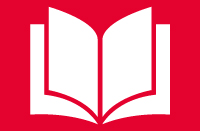 „СВЕТИ САВА“                           Суботинац, Рударска бб.Суботонац                                                    ПИБ: 100305021  Мат. Бр. 07187513                                                                       Тел / Факс- 018 / 877 651   дел број:193                                                                 e-mail: os_subotonac@mts.rs   датум: 18.02.2021.                                                       www.ossubotinac.edu.rs___________________________________________________________________________Списак дежурних наставника за Општинско такмичење из страних језика, 20. и 21.02.2021.године у ОШ“Свети Сава“ СуботинацРуски и француски језик, 20.02.2021.године , дежурни наставници :1. Зора Васиљевић2. Мирјана ЦветковићЕнглески језик, 21.02.2021.године,дежурни наставници:1. Саша Трајановић2. Милица СтојановићДиректор школе,Небојша Ћирић